......................................... ORTAOKULU MÜDÜRLÜĞÜ’NE 20…/20…  Eğitim Öğretim yılında Seçmeli ………… ……. dersine girmiş olduğum 7. Sınıf konularının müfredata uygun olarak bitirilme durumu aşağıdaki tabloda yer almaktadır. Gereğini bilginize arz ederim.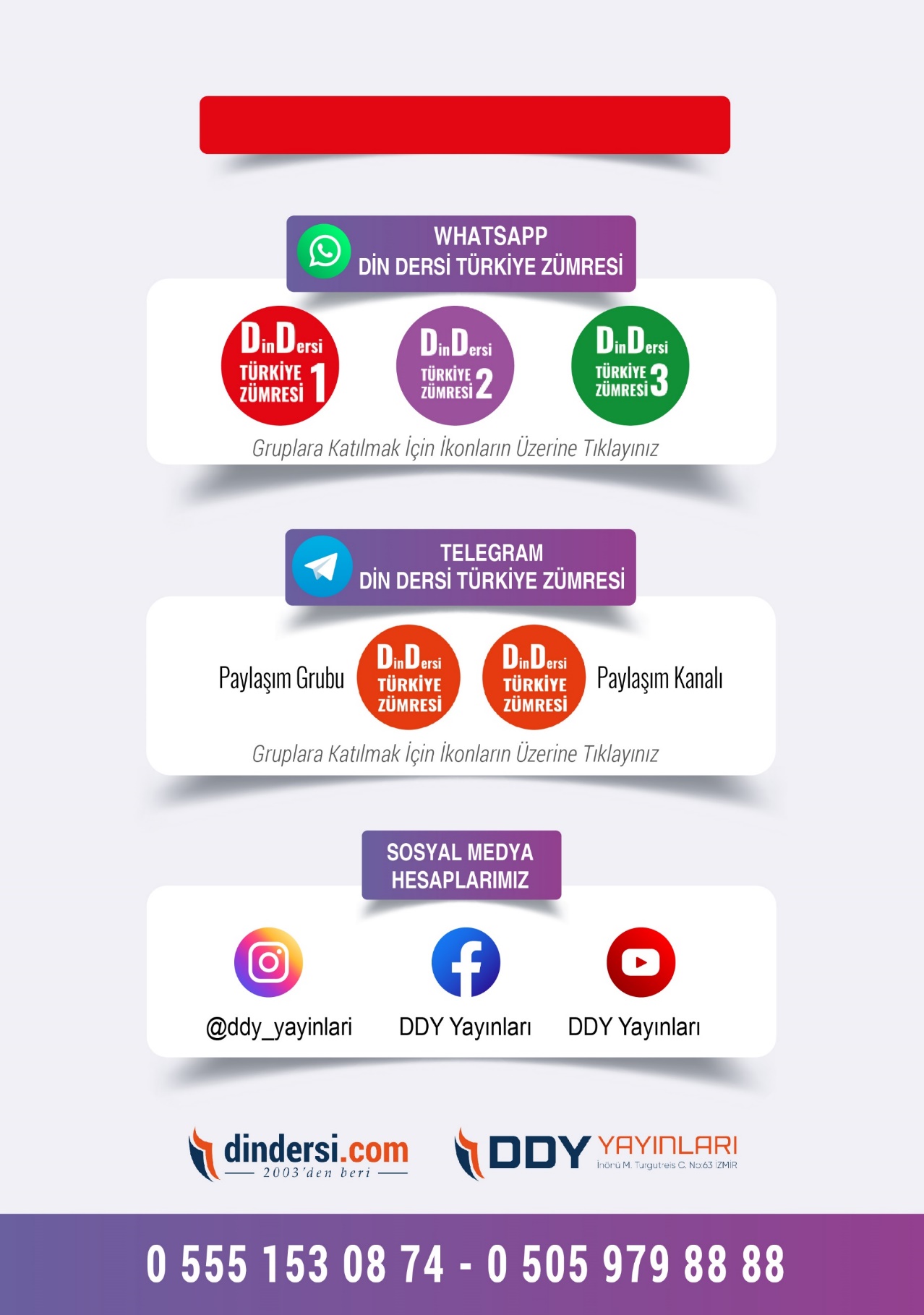 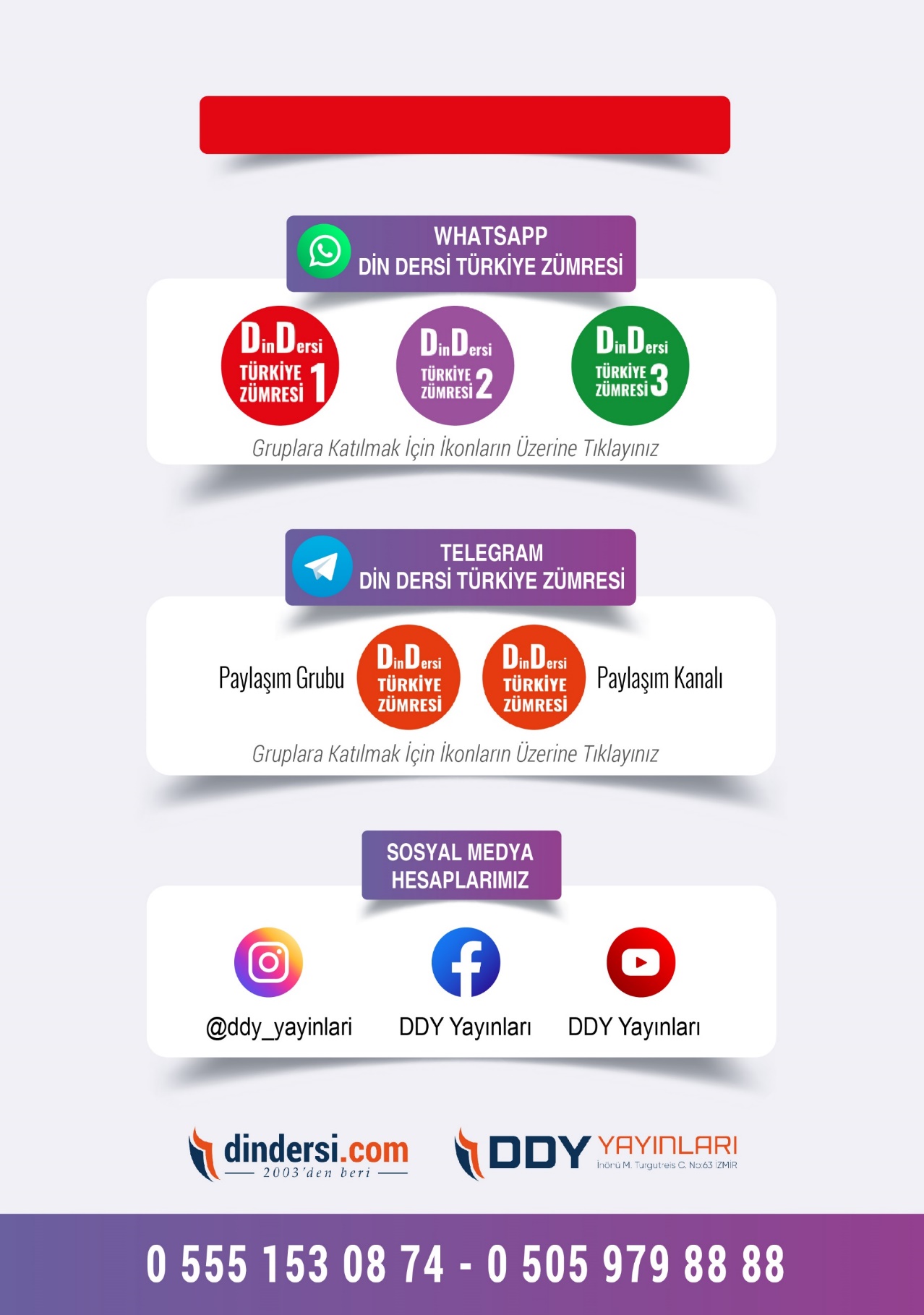 (Muvatta, Kader, 3)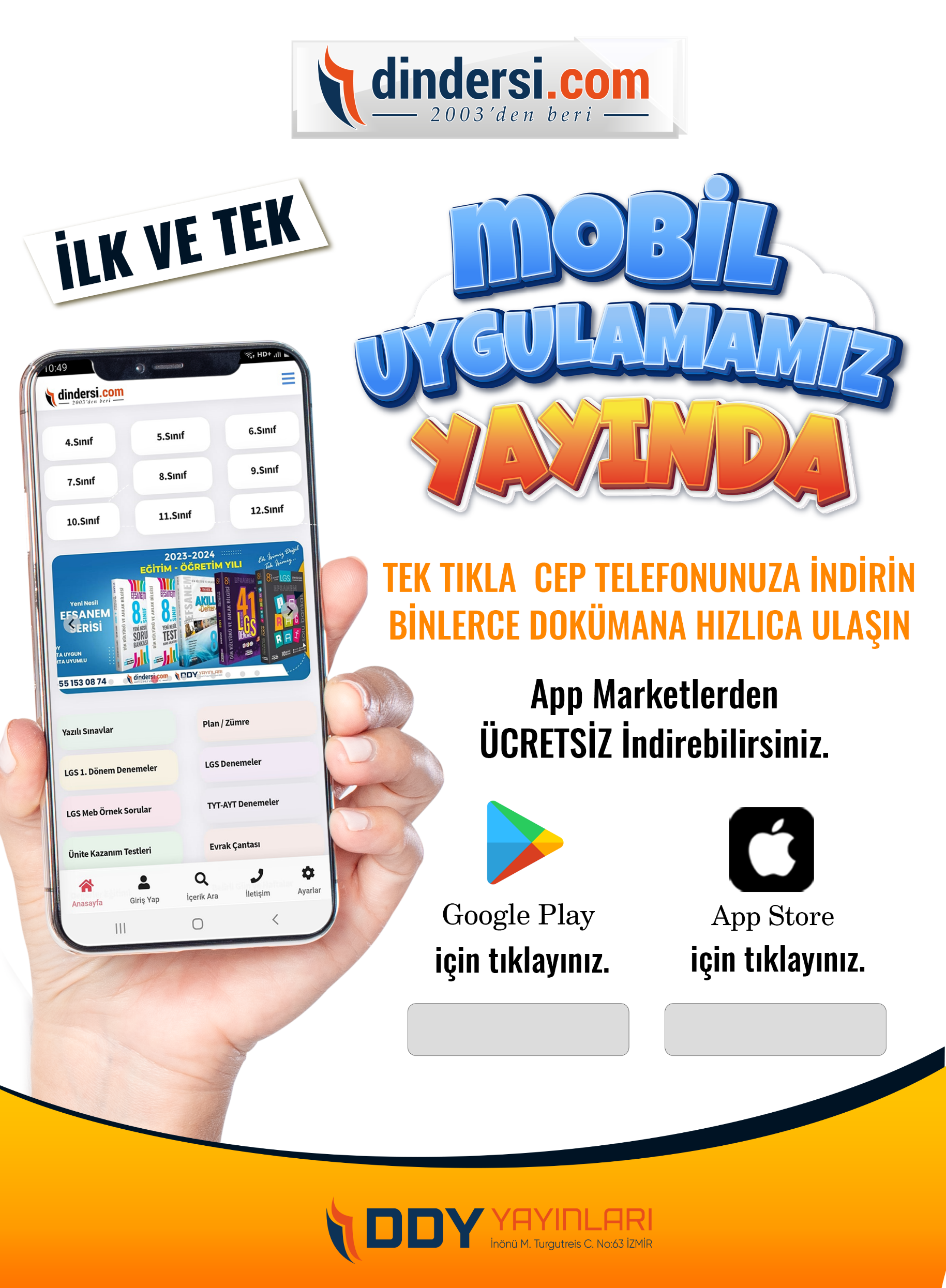 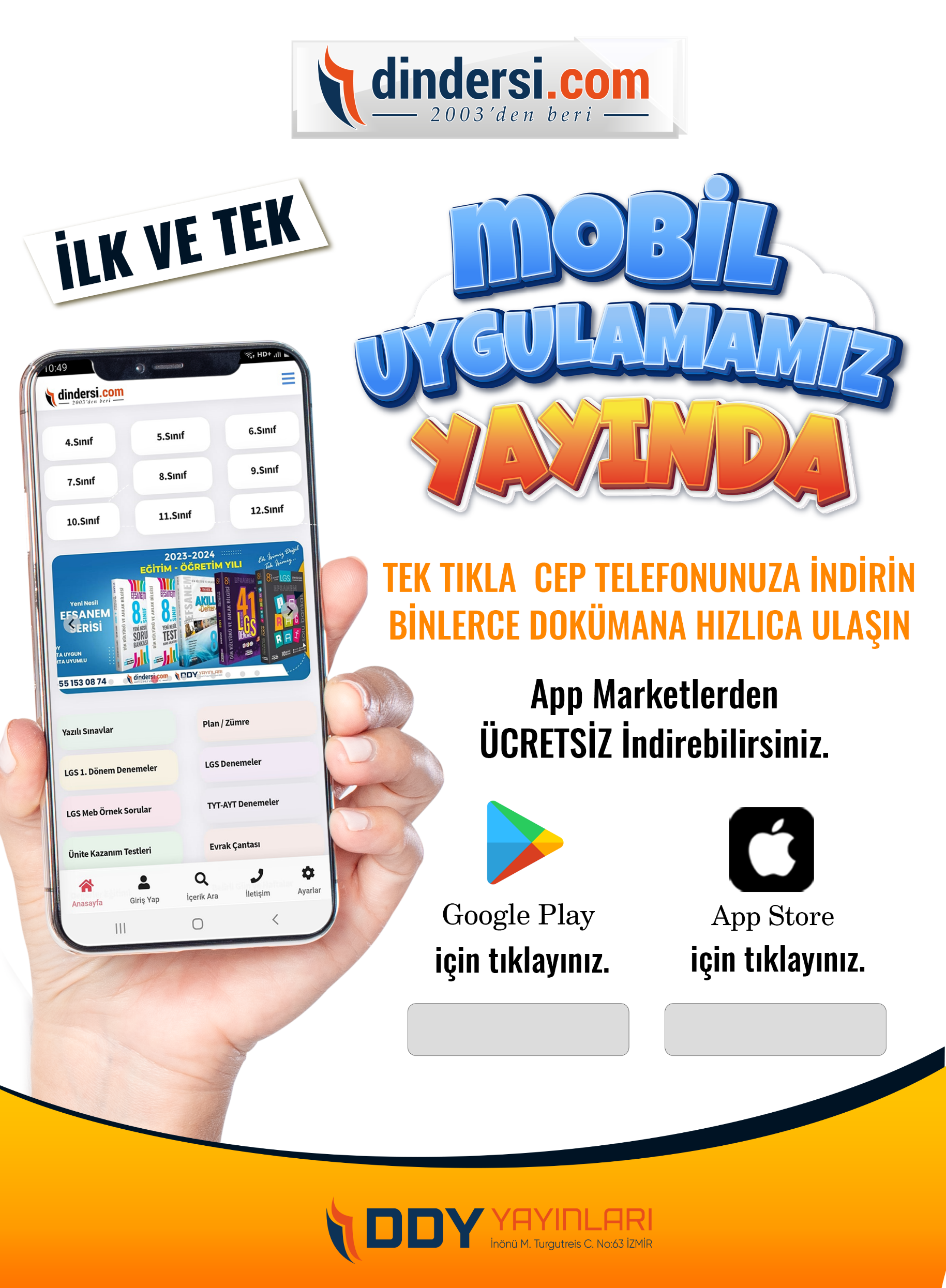 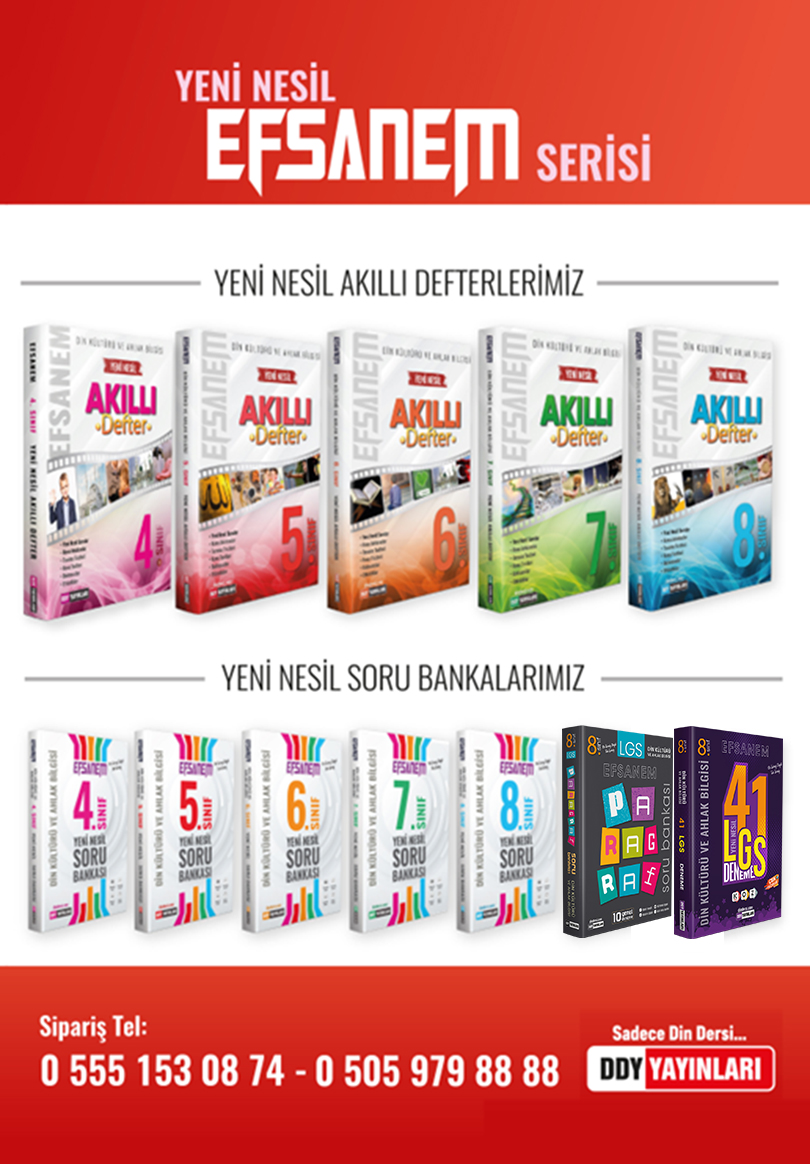 …./…./20…Din Kültürü ve Ahlak Bilgisi Öğretmeni………………………………………SINIFLARDERSLERKONULARIN BİTİRİLİP BİTİRLMEDİĞİ7/ATDB (İslam1)Ders Konuları müfredata uygun olarak zamanında bitirilmiştir. 7/BTDB (İslam2)Ders Konuları müfredata uygun olarak zamanında bitirilmiştir.7/CHMHDers Konuları müfredata uygun olarak zamanında bitirilmiştir.7/DKur’anDers Konuları müfredata uygun olarak zamanında bitirilmiştir.7/E……Ders Konuları müfredata uygun olarak zamanında bitirilmiştir.7/F………Ders Konuları müfredata uygun olarak zamanında bitirilmiştir.…./…./20….OKUL MÜDÜRÜ